Messy Forest ChurchSunday 16 May 2021 Activities Sheet1. I give you my hands to do your work 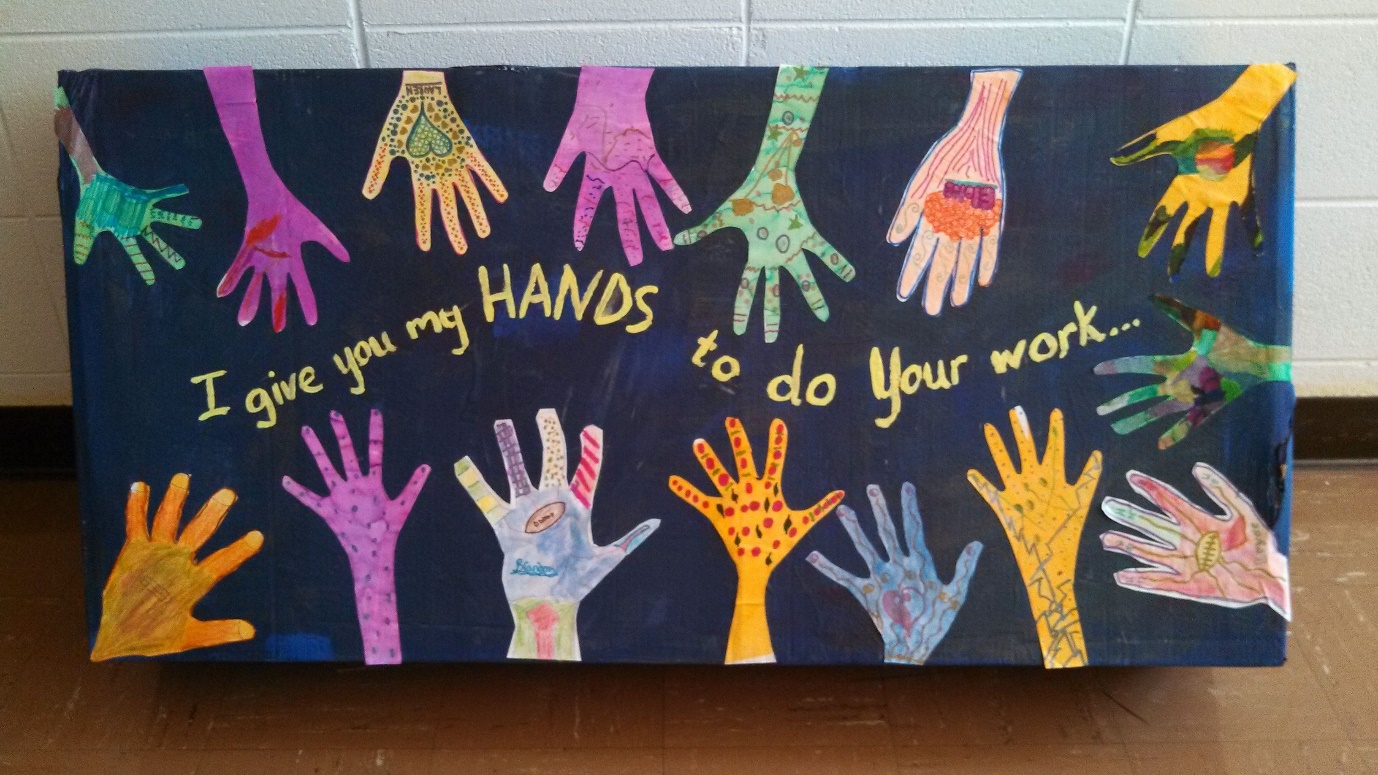 You will need:  a poster; paper; scissors; glueMethod:Draw around your handCut it outColour in and decorate Add to the poster by gluing it on!2. Charity Paper BagsYou will need:  Paper carrier bags or boxes; paper; glue; pens; stickersMethod:Decorate your bag or box Take it home and fill it up with unwanted items such as clothes, toys etcDonate to your local charity shop – why not drop it off at the Children’s Society in Sawston?3. CamelYou will need:  old egg boxes; card; scissors; glue; pipe cleanersMethod:Cut your piece of card into the shape of a camel’s head and neck, using a template. Cut a long strip for its tail. Add  fringing at the end.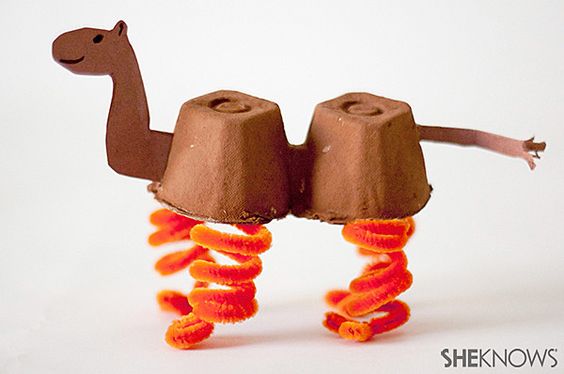 Take a strip of two egg shapes from a carton. Turn upside down.Add four coiled pipe cleaners for its legs by sticking to the underside of the egg shape.Stick on the camel’s head and tail.Prayers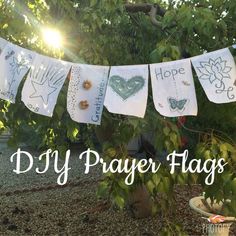 You will need: paper cut into squares; a long line of string to be hung up; pens, collage materials; glue; pegsMethod:Write or draw your prayers onto a piece of paper; decorate however you wishAdd to the prayer lineLEADER: pray using the prayers and end with the Lord’s Prayer